Appendix A: Settings and MaterialsThe experimental settings between paired participants during the communication round: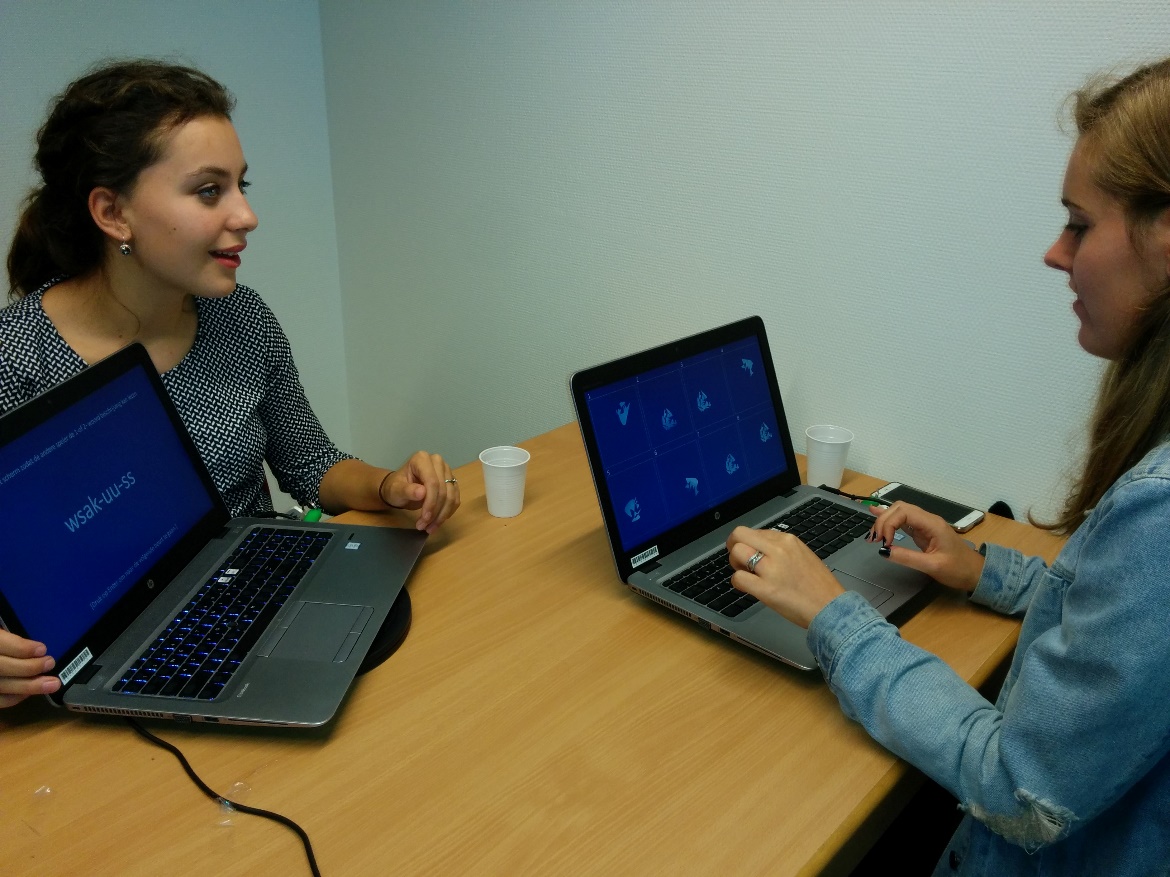 The experimental settings across a group during the communication round: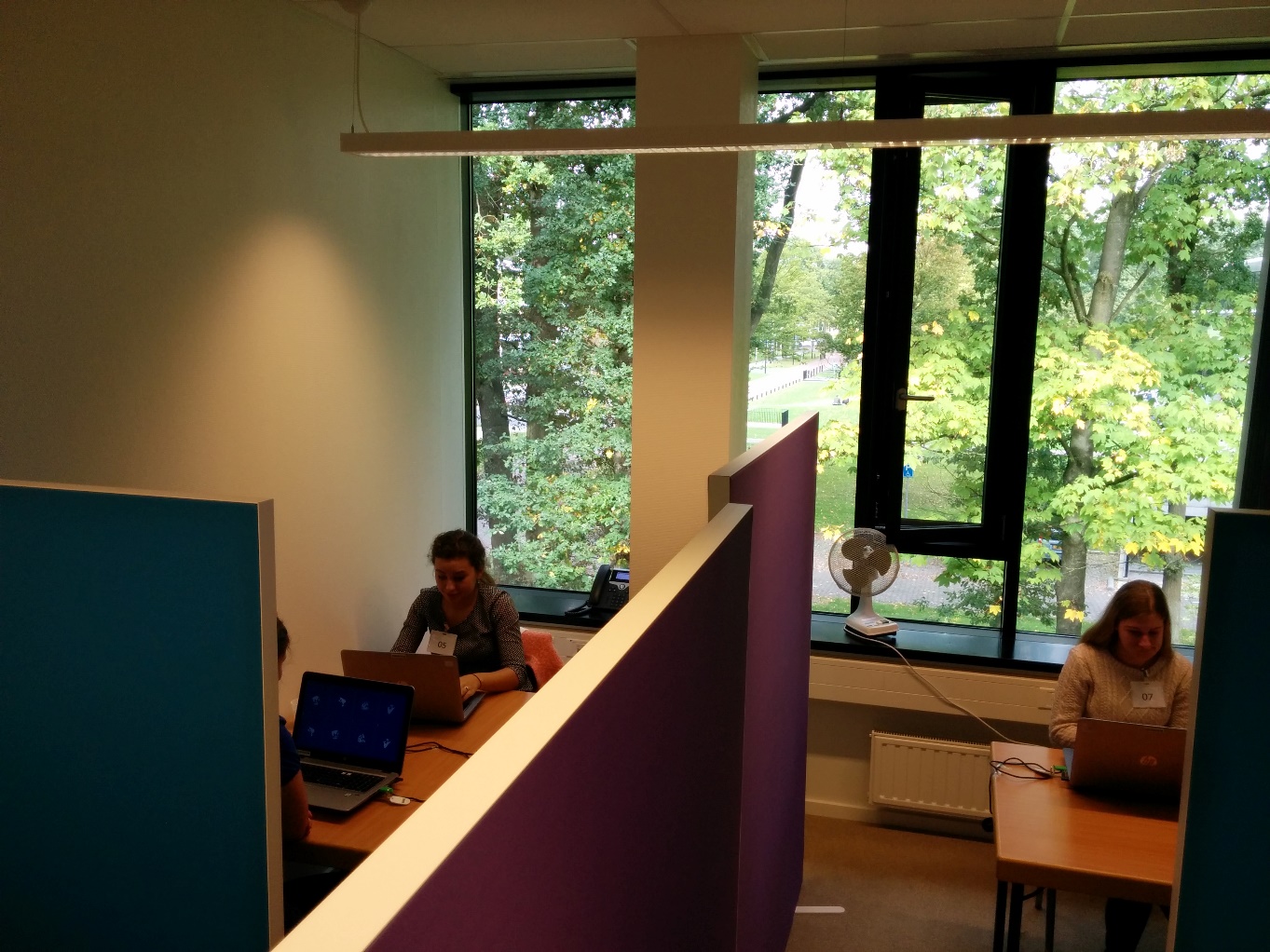 For each version of the stimuli, 23 scenes were created in the following way:First, we created 28 static items (see initial set). The initial set contained exactly seven tokens of each of the four novel shapes, and each item was associated with a unique blue-hued fill pattern.For each version, 23 items were randomly drawn from the 28 static items in the initial set, with the constraint that each type of shape should appear between four and seven times. Then, each of these 23 static items was associated with an angle in order to create a moving scene. Angles were randomly selected from a set of 16 salient angles within the 360-degree-range (0⁰, 30⁰, 45⁰, 60⁰, 90⁰, 120⁰, 135⁰, 150⁰, 180⁰, 210⁰, 225⁰, 240⁰, 270⁰, 300⁰, 315⁰, 330⁰), following the constraint that in each version, each type of shape had to be associated with at least one angle from each of the four quadrants. The rest of the items’ angles were randomly drawn from this set of angles. Initial Set:Version 1:Version 2:Version 3:Item NumberShapeStimuli11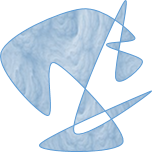 21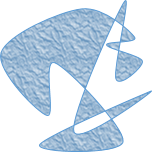 31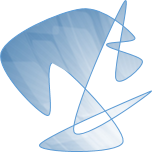 41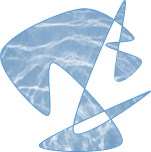 51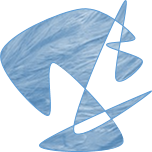 61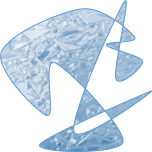 71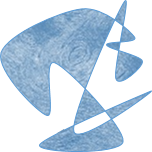 82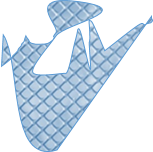 92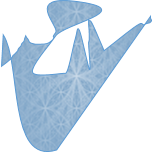 102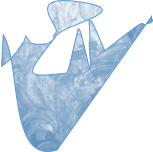 112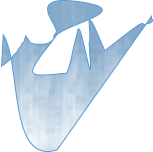 122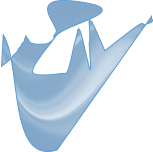 132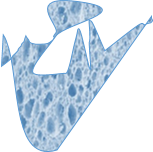 142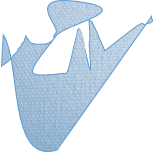 153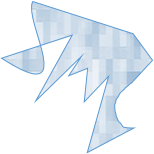 163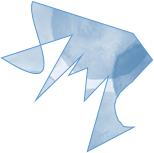 173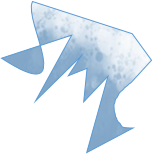 183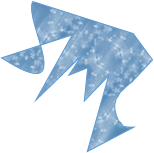 193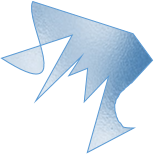 203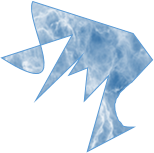 213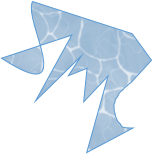 224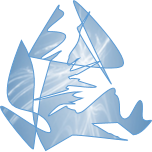 234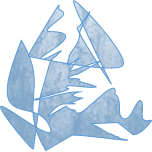 244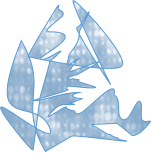 254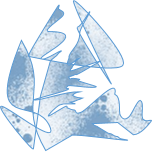 264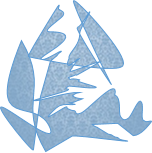 274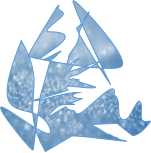 284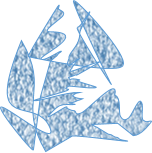 Item NumberAngle121022703904330530630071358927010150113301230131412015164517315181913520240213602260233602418025315262712028225Item NumberAngle11502303210490530063607240812094510225113001213180143301560161801731518192021240229023135242102545262702728330Item NumberAngle115023360421056062407315827099010210114512135133301418015451613517181801924020315212702223300242512026225272830